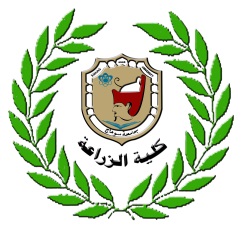 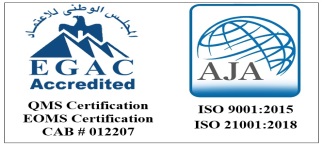 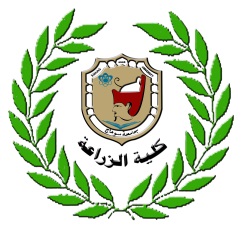 	   حذف او اضافة مقرر دراسى 		اســم الطالـــب  : ....................................................... ..........................................  	الكلـيــة : ....................................................... .......................................................  القســـم : ....................................................... .......................................................  الدرجـة  : ....................................................... ....................................................... الفصل الدراسى :    ....................................................... .......................................................        المقرر الدراسى المراد حذفــــة : .......................................... ................. الرقم الكودى ………….. المقرر الدراسى المراد اضافته : .......................................... ..................الرقم الكودى ………..     توقيـع الطالب :  ..........................................اسم المشرف : ....................................................... .......................................................         التوقيـع :  ..........................................رأي مجلس القسم  :                           موافق		     غير موافق........................... ........................... ........................... ........................... ........................... ........................... .......... ............ ............ .............. رقم الجلسـة : ..................... .... .............   تاريخها :       /       /      20م  توقيع رئيس القسم : ................... .. .. ..............وفقا لنص لائحة الدراسات العليا مادة رقم(41) بند (2) والذى ينص على ان للطالب ان يحذف او يضيف اى مقرر سيقوم بدراسته ختى نهاية الاسبوع الثانى على الاكثر من بدايه القصل الدراسى ما دام هذا المقرر مدرج بخطة التدريس لنفس الفصل الدراسى وذلك بعد موافقة مجلس القسم المختص.نموذج رقم SAgE0Pr00F010139إصدار رقم ( 1)تاريخ   :  15 / 3 /  2022م 